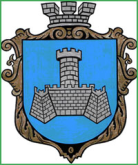 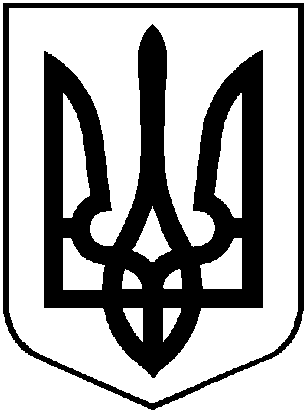 УКРАЇНАВІННИЦЬКОЇ ОБЛАСТІМІСТО ХМІЛЬНИКРОЗПОРЯДЖЕННЯМІСЬКОГО ГОЛОВИвід “07” червня 2021р.                                                           №273-р      Про підсумки проєкту «Впровадження нових форм      співпраці влади та громадських організацій на       місцевому рівні» та проведення Форуму       громадських організацій «ЗміниТИ свою громаду»»      У рамках впровадження Меморандуму про співпрацю щодо реалізації проєкту «Впровадження нових форм співпраці влади та громадських організацій на місцевому рівні»  від 12.08.2020р., укладеного між Хмільницькою міською радою та ГО «Спілка «Громадські ініціативи України», для  взаємодії, обміну практичним досвідом і налагодження ефективної комунікації між Хмільницькою міською радою та місцевими інститутами громадянського суспільства, створення сприятливих умов для подальшого розвитку громадянського суспільства на території Хмільницької міської територіальної громади, відповідно до ст.42 Закону України «Про місцеве самоврядування в Україні»:Провести 25 червня 2021 року о 12.00 год. у приміщенні КЗ «Будинок культури» Хмільницької міської ради Форум громадських організацій «ЗміниТИ свою громаду»» за участі місцевих громадських організацій, депутатів міської ради, посадових осіб, старост населених пунктів Хмільницької міської територіальної громади, активних жителів міської громади з дотриманням протиепідемічних норм і правил в умовах карантину. Затвердити Склад ініціативної групи, яка відповідальна за організацію Форуму громадських організацій «ЗміниТИ свою громаду» (додаток 1).Затвердити План заходів для проведення Форуму громадських організацій «ЗміниТИ свою громаду» (додаток 2).Ініціативній групі, яка відповідальна за організацію Форуму громадських організацій «ЗміниТИ свою громаду», до 11.06.2021р. підготувати Програму Форуму. Контроль за виконанням цього розпорядження покласти на керуючого справами виконавчого комітету Хмільницької міської ради Маташа С.П.  Міський голова 							     Микола ЮРЧИШИН Додаток 1до розпорядження міського голови                                                                                                                         від «07» червня 2021р. №273-рСКЛАД ініціативної групи, відповідальної за організацію і проведення Форуму громадських організацій «ЗміниТИ свою громаду»Маташ Сергій Петрович - керуючий справами виконавчого комітету Хмільницької міської ради. Мазур Наталія Петрівна - начальник відділу інформаційної діяльності та комунікацій із громадськістю Хмільницької міської ради. Пущенко Павло Михайлович - виконавчий директор ГО «Спілка «Громадські ініціативи України» (за згодою).  Тищенко Тетяна Петрівна - начальник фінансового управління Хмільницької міської ради. Мельник Наталія  Віталіївна - провідний спеціаліст відділу прогнозування, залучення інвестицій та розвитку курортної галузі  управління агроекономічного розвитку та євроінтеграції Хмільницької міської ради.Дорох Віталій Володимирович - голова Ради Хмільницької районної громадської організації «ПРАВО» (за згодою). Настасюк Яків Володимирович - голова громадської організації «Туристично-оздоровча Україна» (за згодою). Черній Олена Володимирівна - депутат Хмільницької міської ради 8 скликання, голова громадської організації «Центр аналізу місцевої політики» (за згодою). Плахотнюк Володимир Ілліч - голова громадської ради при виконавчому комітеті Хмільницької міської ради (за згодою). Некраса Аліна Юріївна - голова Молодіжної ради при Хмільницькій міській раді (за згодою).  Ващенко Дар’я Михайлівна - голова молодіжного руху «Up-Stream»                (за згодою).   Ковальчук Лариса Леонідівна - директор КЗ «Будинок культури» Хмільницької міської ради. Міський голова 							      Микола ЮРЧИШИН Додаток 2до розпорядження міського голови                                                                                                                         від «07» червня 2021р. №273-р ПЛАН ЗАХОДІВ для проведення Форуму громадських організацій «ЗміниТИ свою громаду»Міський голова 							      Микола ЮРЧИШИН №з/пНазва заходуДата /місце проведення/засоби комунікаціїВідповідальний/відповідальна за проведення заходу1. Провести засідання ініціативної групи 08.06.202115.00 конференц-зал міської ради Маташ С.П., керуючий справами виконавчого комітету Хмільницької міської ради Мазур Н.П., начальник відділу інформаційної діяльності та комунікацій із громадськістю міської ради 2. Поінформувати громадськість про розпорядження міського голови «Про підсумки  проєкту «Впровадження нових форм співпраці влади та громадських організацій на       місцевому рівні» та проведення Форуму громадських організацій «ЗміниТИ свою громаду»» та підготовку ініціативної групи до проведення Форуму 08.06.2021Офіційний веб-сайт Хмільницької міської ради https://rada.ekhmilnyk.gov.ua  Facebook- сторінка Хмільницької міської ради https://www.facebook.com/HmilnykMRada ЗМІмедіа-ресурси  ЗМІ, громадських організацій, партнерів проєкту Відділ інформаційної діяльності та комунікацій із громадськістю Хмільницької міської радиІніціативна група Громадські організаціїПартнери проєкту 3. Провести зустріч із громадськими організаціями 11.06.202114.00Ініціативна група Громадські організації 4. Підготувати афішу про Форум громадських організацій «ЗміниТИ свою громаду» до 16.06.2021Ініціативна група Громадська рада при виконавчому комітеті Хмільницької міської ради Молодіжна рада при Хмільницькій міській раді 5. Підготувати анонс про Форум громадських організацій «ЗміниТИ свою громаду» до 16.06.2021Відділ інформаційної діяльності та комунікацій із громадськістю Хмільницької міської радиІніціативна група Громадські організації Партнери проєкту6. Поінформувати про проведення Форуму громадських організацій «ЗміниТИ свою громаду»18 – 25.06.2021Офіційний веб-сайт Хмільницької міської ради https://rada.ekhmilnyk.gov.ua  Facebook- сторінка Хмільницької міської ради https://www.facebook.com/HmilnykMRada ЗМІмедіа-ресурси  ЗМІ, громадських організацій, партнерів проєктуВідділ інформаційної діяльності та комунікацій із громадськістю Хмільницької міської радиІніціативна група Громадські організації Партнери проєкту7. Виготовити інформаційні матеріали для учасників Форуму до 18.06.2021Відділ інформаційної діяльності та комунікацій із громадськістю Хмільницької міської радиІніціативна група Громадські організації:«Туристично-оздоровча Україна» (за згодою)ГО «ПРАВО» (за згодою)ГО «Центр аналізу місцевої політики» (за згодою)ГО «Спілка «Громадські ініціативи України»8.Провести  організаційну зустріч із громадськими організаціями-учасниками Форуму «ЗміниТИ свою громаду»24.06.202115.00 год. КЗ «Будинок культури» Хмільницької міської ради Відділ інформаційної діяльності та комунікацій із громадськістю Хмільницької міської радиІніціативна група Громадські організації 9.Провести Форум громадських організацій «ЗміниТИ свою громаду»25.06.202112.00 год. КЗ «Будинок культури Хмільницької міської ради» Відділ інформаційної діяльності та комунікацій із громадськістю Хмільницької міської радиІніціативна група Громадські організації Партнери проєкту - ГО «Спілка «Громадські ініціативи України»КЗ «Будинок культури Хмільницької міської ради» 10.Поінформувати громадськість про  «Про підсумки  проєкту «Впровадження нових форм співпраці влади та громадських організацій на       місцевому рівні» та проведення Форуму громадських організацій «ЗміниТИ свою громаду»» 25.06.2021Офіційний веб-сайт Хмільницької міської ради https://rada.ekhmilnyk.gov.ua  Facebook-сторінка Хмільницької міської ради https://www.facebook.com/HmilnykMRada ЗМІмедіа-ресурси  ЗМІ, громадських організацій, партнерів проєкту Відділ інформаційної діяльності та комунікацій із громадськістю Хмільницької міської радиІніціативна група Громадські організації Партнери проєкту - ГО «Спілка «Громадські ініціативи України»